Hier sind eine Reihe von Verständnisfragen zum Film ...                                       Name:_________________________Nernstgleichung und Konzentrationselemente - by: SIMPLECLUB -  5:24 minZeichne die Anordnung eines Konzentrationselements.Welche Funktion hat die Salzbrücke? Gib auch ein Beispiel für eine Salzbrücke an.Wie lautet die Gleichung von Nernst für eine Halbzelle? Verwende bei der Angabe der Gleichung eine von Dir bestimmte Halbzelle.Die Zahl 0,059 mit der Einheit V spielt in der Gleichung von Nernst eine Rolle. Wie kommen diese Zahl und die Einheit zustande?AKKappenberg
NERNST-GleichungE13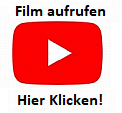 